PANDUAN HIBAH REWORKING SKRIPSI/TESIS MAHASISWA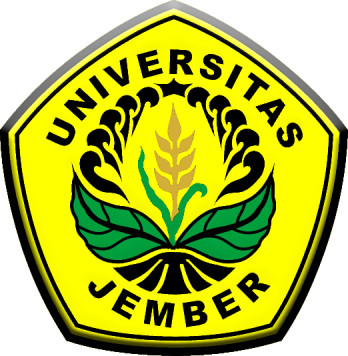 LEMBAGA PENELITIAN DAN PENGABDIAN KEPADA MASYARAKATUNIVERSITAS JEMBER2019KETENTUAN-KETENTUANArtikel yang direworking adalah hasil skripsi mahasiswa S1 atau tesis S2.Artikel mahasiswa ini bukan merupakan bagian dari penelitian dosen yang mendapatkan pendanaan pemerintah (DRPM, LPDP, DIPA UNEJ, KEMENTAN atau kementrian lainnya)Skripsi/Tesis Mahasiswa tidak masuk pada repository UNEJArtikel mahasiswa belum dipublikasikan secara online baik di jurnal internal unej atau yang lainnyaArtikel tidak dimasukkan pada Klinik Publikasi LP2M UnejArtikel mensitasi minimal dua artikel sivitas akademik UNEJ Besarnya Hibah yang diberikan tergantung dari besar biaya yang diperlukan untuk melakukan reworking dengan komponenen anggaran sebagaimana berikut:Biaya penelitian tambahan untuk memperkuat dataBiaya terjemahanBiaya proof readingBiaya publikasi (untuk artikel pada jurnal open access)Biaya lain-lainAnggaran Hibah diberikan ketika artikel sudah diterima atau accepeted.Pengusul hibah mengisi surat pernyataan sebagaimana terlampir.Jurnal yang dituju adalah jurnal nasional terakreditasi S3 ke atas versi SINTA, jurnal internasional bereputasi terindeks Scopus atau Web of SciencePengusul membuat RAB dengan rincian seperti No. 6 dengan pagu maksimal 10 juta bagi jurnal nasional dan 25 juta jurnal internasional bereputasiMonev capaian luaran akan dilakukan pada tahun 2020Klaim PendanaanDosen mencetak usulan sebanyak dua eksemplar dengan warna cover biru sesuai panduanDosen mencetak laporan Hibah reworking skripsi sebanyak dua dengan warna cover biru sesuai panduanDosen membuat Surat Pertanggungjawaban belanja (SPTB) sesuai bukti-bukti penggunaan anggaran dan melampirkannya di laporan hibahDosen mengumpulkan laporan keuangan sebanyak dua eksemplar dengan warna gacover biru sebagaimana panduan terlampir.Lampiran 1.  Format Usulan, laporan dan penggunaan anggaranFormat UsulanCover warna biru (Lihat Lampiran 2)Draft ArtikelSurat Pernyataan (Lihat Lampiran 3)RAB (Lihat Lampiran 4)Format LaporanCover (Lihat Lampiran 5)ArtikelBukti Jurnal adalah terindesk Scopus atau Web of Science Bukti SubmitBukti Accepted atau publishedSurat Pertanggungjawaban Belanja (Lampiran 6)Laporan Penggunaan AnggaranCover (Lihat lampiran 7)Bukti-bukti penggunaan anggaranLampiran 2. Cover UsulanUSULANHIBAH REWORKING SKRIPSI/TESIS MAHASISWAJudul Artikel Pengusul:Nama Pengusul 1 NIDNNama Pengusul 2 NIDNNama Mahasiswa NIMLEMBAGA PENELITIAN DAN PENGABDIAN KEPADA MASYARAKATUNIVERSITAS JEMBER2019Lampiran 3. Surat pernyataanSURAT PERNYATAANHIBAH REWORKING SKRIPSI/TESIS MAHASISWALP2M UNIVERSITAS JEMBERYang bertanda tangan di bawah ini, saya:Nama 	:	……………NIP	:	……………Fakultas	:	……………Prodi	:	…………..Menyatakan bahwa saya akan melakukan reworking hasil skripsi mahasiswa:Nama	:	…………..NIM	:	…………..Fakultas	:	………….Judul	:	…………..Target Jurnal	:	…………..Qurtile Scopus/WoS	:	…………..Target accepeted	: 	2018/2019 *Saya menyatakan bahwa semua yang terlibat sebagai penulis telah menyetujui untuk dipublikasikan pada jurnal yang dimaksud.Demikian surat pernyataan ini kami buat dengan sebenar-benarnya.Jember, …. 2018Yang menyatakan(…………………………)NIP/NIK. *) Coret yang tidak perluLampiran 4. RABLampiran 5. Cover LaporanLAPORANHIBAH REWORKING SKRIPSI/TESIS MAHASISWAJudul Artikel Nama Dosen 1 NIDNNama Dosen 2 NIDNNama Mahasiswa NIMLEMBAGA PENELITIAN DAN PENGABDIAN KEPADA MASYARAKATUNIVERSITAS JEMBER2019Lampiran 6. Surat Pernyataan Tanggung Jawab BelanjaSURAT PERNYATAAN TANGGUNG JAWAB BELANJAHIBAH REWORKING SKRIPSI/TESIS MAHASISWA (1/2/3/4)Yang bertandatangan di bawah ini1.	Nama			: ...........................................................2.	NIP/NIDN		: ...........................................................3.    Fakultas			: ...........................................................	4.    Anggota Peneliti	:  1. ......................................................Mendapatkan anggaran hibah reworking skripsi/tesis mahasiswa dengan judul artikel “PROFIL LESI JARINGAN LUNAK RONGGA MULUT PADA PASIEN LANSIA DI KLINIK ORAL MEDICINE RSGM UNEJ” sumber dana                             sebesar Rp 25.000.000,-Dengan ini menyatakan bahwa:Biaya kegiatan hibah reworking skripsi/tesis mahasiswa di bawah ini meliputi:Jumlah uang tersebut pada angka 1, benar-benar dikeluarkan untuk pelaksanaan kegiatan hibah reworking skripsi/tesis mahasiswa dimaksud;Bersedia menyimpan dengan baik seluruh bukti pengeluaran belanja yang telah dilaksanakan;Bersedia untuk dilakukan pemeriksaan terhadap bukti-bukti pengeluaran oleh aparat pengawas fungsional Pemerintah;Apabila dikemudian hari, pernyataan yang saya buat ini mengakibatkan kerugian Negara maka saya bersedia dituntut penggantian kerugian negara dimaksud sesuai dengan ketentuan peraturan perundang-undangan.Demikian surat pernyataan ini dibuat dengan sebenarnya.Jember,       ............... 2019Ketua,materai 6000...................................................Lampiran 7. Cover Laporan Penggunaan AnggaranLAPORAN PENGGUNAAN ANGGARANHIBAH REWORKING SKRIPSI/TESIS MAHASISWAJudul Artikel Nama Dosen 1 NIDNNama Dosen 2 NIDNNama Mahasiswa NIMLEMBAGA PENELITIAN DAN PENGABDIAN KEPADA MASYARAKATUNIVERSITAS JEMBER2019No.PenggunaanBiaya yang diusulkan1Biaya penelitian tambahan untuk memperkuat data2Biaya terjemahan3Biaya proof reading4Biaya publikasi (untuk artikel pada jurnal open access)5Biaya lain-lainNoUraianJumlah (Rp)1.Biaya penelitian tambahan untuk memperkuat data2.Biaya terjemahan3.Biaya proof reading4.Biaya publikasi (untuk artikel pada jurnal open access)5.Biaya lain-lain6.Biaya penelitian tambahan untuk memperkuat dataTotal